ENGLISH EXAM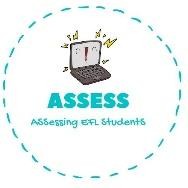 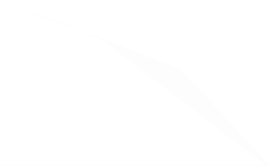 VocabularyMatch the words and the pictures.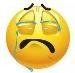 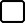 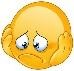 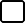 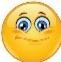 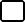 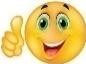 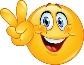 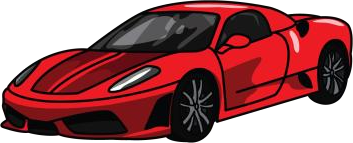 Computer games                    2. Car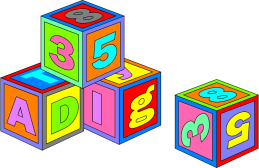                       3. Plane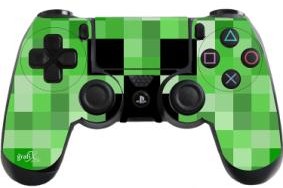                         4. Blocks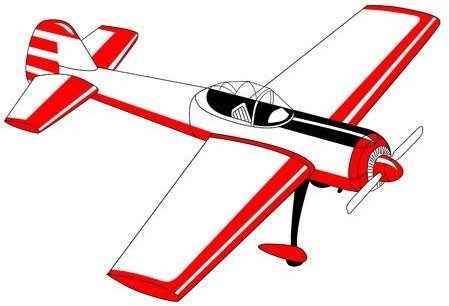 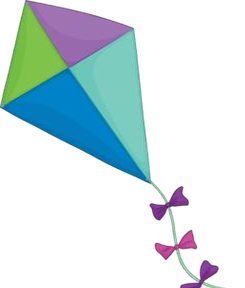 5. Kite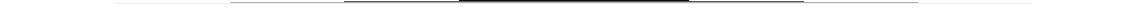 Assessing EFL StudentsName:	Surname:	Nber:	Grade/Class:  	Name:	Surname:	Nber:	Grade/Class:  	Name:	Surname:	Nber:	Grade/Class:  	Assessment:  	Date:  	Date:  	Assessment:  	Teacher’s signature: 	_Parent’s signature: